О внесении измененийв постановление Администрациигорода Когалымаот 18.12.2009 №2724В соответствии с Федеральными законами от 21.12.1994 №68-ФЗ                         «О защите населения и территорий от чрезвычайных ситуаций природного и техногенного характера», от 12.02.1998 №28-ФЗ «О гражданской обороне»,                от 06.10.2003 №131-ФЗ «Об общих принципах организации местного самоуправления в Российской Федерации», приказом Министерства здравоохранения и социального развития Российской Федерации от 03.02.2005 №112 «О статистических формах службы медицины катастроф Министерства здравоохранения и социального развития Российской Федерации», постановлением Правительства Ханты-Мансийского автономного округа                     от 19.07.2002 №435-п «О создании резервов материальных ресурсов (запасов) Ханты-Мансийского автономного округа для предупреждения, ликвидации чрезвычайных ситуаций и в целях гражданской обороны», в целях экстренного привлечения необходимых средств при угрозе и возникновении чрезвычайных ситуаций в мирное время и в особый период на территории города Когалыма:1. В постановление Администрации города Когалыма Постановление Администрации города Когалыма от 18.12.2009 №2724 «О создании резервов материальных ресурсов (запасов) города Когалыма для предупреждения, ликвидации чрезвычайных ситуаций и в целях гражданской обороны» (далее - Постановление) внести следующие изменения:1.1. Пункт 4 Постановления изложить в следующей редакции«4. Отделу по делам гражданской обороны и чрезвычайным ситуациям Администрации города Когалыма создать резерв (запас) материальных ресурсов (запасов) средств защиты населения от природных пожаров, для ликвидации чрезвычайных ситуаций природного и техногенного характера согласно приложению 5 к настоящему постановлению.»;1.2. После пункта 6 дополнительно внести следующие пункты: 1.2.1 «7. Когалымскому городскому муниципальному унитарному торговому предприятию «Сияние Севера» (далее - КГ МУТП «Сияние Севера») (Г.М.Шагапов) иметь неснижаемый запас продовольственных запасов города Когалыма для предупреждения, ликвидации чрезвычайных ситуаций и в целях гражданской обороны в городском (обязательном) резерве согласно приложению 7 к настоящему постановлению.»;1.2.2 «8. Муниципальному казенному учреждению «Единая дежурная диспетчерская служба города Когалыма» (далее – МКУ «ЕДДС города Когалыма») (И.Ю.Доронин) создать резервы технических средств оповещения для муниципальной системы оповещения города Когалыма согласно приложению 8 к настоящему постановлению.»;1.2.3 «9. Ресурсоснабжающим предприятиям и организациям города Когалыма обеспечить неснижаемый объем резервов материальных ресурсов (запасов) и поддержание его в готовности для предупреждения, ликвидации чрезвычайных ситуаций и в целях гражданской обороны:9.1 Акционерному обществу «Югорская территориальная энергетическая компания - Когалым» (далее – АО «ЮТЭК-Когалым») (Ю.А.Веприков) иметь неснижаемый запас резервов материальных ресурсов (запасов) для устранения аварий на электрических сетях согласно приложению 9 к настоящему постановлению;9.2. Обществу с ограниченной ответственностью «Концессионная Коммунальная Компания» (далее - ООО «КонцессКом») (А.Е.Зубович) иметь неснижаемый запас резервов материальных ресурсов (запасов) для устранения аварий на сетях теплоснабжения согласно приложению 10 к настоящему постановлению;9.3. Обществу с ограниченной ответственностью «Горводоканал» (далее - ООО «Горводоканал») (А.Н.Шекета) иметь неснижаемый запас резервов материальных ресурсов (запасов) для устранения аварий на сетях водоснабжения и водоотведения согласно приложению 11 к настоящему постановлению.9.4. Акционерному обществу «Когалымгоргаз» (далее - АО «Когалымгоргаз») (М.А.Сагдеев) иметь неснижаемый запас резервов материальных ресурсов (запасов) для устранения аварий на сетях газоснабжения согласно приложению 12 к настоящему постановлению.»;1.3 в Приложение 1 внести следующие изменения:1.3.1 в пункте 8 слова «Администрации города Когалыма» заменить словами «города Когалыма»;1.3.2 в подпункте 1 пункта 8 слово «Глава» заменить словом «глава».1.4. Приложение 2 к Постановлению изложить в редакции согласно                приложению 1 к настоящему постановлению:1.5. Приложение 5 к Постановлению изложить в редакции согласно                приложению 2 к настоящему постановлению:1.6. Приложение 6 к Постановлению изложить в редакции согласно приложению 3 к настоящему постановлению:1.7. Приложение 7 к Постановлению изложить в редакции согласно                приложению 4 к настоящему постановлению:1.8. Приложение 8 к Постановлению изложить в редакции согласно приложению 5 к настоящему постановлению:1.9. Приложение 9 к Постановлению изложить в редакции согласно приложению 6 к настоящему постановлению:1.10. Приложение 10 к Постановлению изложить в редакции согласно приложению 7 к настоящему постановлению:1.11. Приложение 11 к Постановлению изложить в редакции согласно приложению 8 к настоящему постановлению:1.12. Приложение 12 к Постановлению изложить в редакции согласно приложению 9 к настоящему постановлению:2. Отделу по делам гражданской обороны и чрезвычайным ситуациям Администрации города Когалыма (С.А.Ларионов) направить в юридическое управление Администрации города Когалыма текст постановления и приложения к нему, его реквизиты, сведения об источнике официального опубликования в порядке и сроки, предусмотренные распоряжением Администрации города Когалыма от 19.06.2013 №149-р «О мерах по формированию регистра муниципальных нормативных правовых актов  Ханты-Мансийского автономного округа – Югры» для дальнейшего направления в Управление государственной регистрации нормативных правовых актов Аппарата Губернатора Ханты-Мансийского автономного округа - Югры.3. Опубликовать настоящее постановление и приложение к нему в газете «Когалымский вестник» и сетевом издании «Когалымский вестник»: KOGVESTI.RU. (приложение в печатном издании не приводится). Разместить настоящее постановление и приложение к нему на официальном сайте Администрации города Когалыма в информационно-телекоммуникационной сети Интернет (www.admkogalym.ru).4. Контроль за выполнением постановления возложить на заместителя главы города Когалыма А.М. Качанова.Приложение 1к постановлению Администрации города КогалымаПеречень резервов материальных ресурсов (запасов) города Когалыма для предупреждения, ликвидации чрезвычайных ситуаций и ответственных за их создания и содержание.Приложение 2к постановлению Администрации города КогалымаНоменклатура и объем резерва оборудования и материальных ресурсов (запасов) средств защиты населения от природных пожаров, для ликвидации чрезвычайных ситуаций природного и техногенного характераПриложение 3к постановлению Администрации города КогалымаНоменклатура и объем резерва (запасов) средств индивидуальной защиты, приборов дозиметрического контроля и химической разведки, аварийно-спасательного оборудования и снаряжения для ликвидации чрезвычайных ситуаций природного и техногенного характераПриложение 4к постановлению Администрации города КогалымаНоменклатура и объем резерва продовольственных запасов (запасов) на 50 пострадавших для ликвидации чрезвычайных ситуаций природного и техногенного характера. Приложение 5к постановлению Администрации города КогалымаНоменклатура и объем резервы технических средств оповещения для муниципальной системы оповещения города Когалыма для ликвидации чрезвычайных ситуаций природного и техногенного характера. Приложение 6к постановлению Администрации города КогалымаНоменклатура объемов резервов материальных ресурсов (запасов) средств для устранения аварий на электрических сетях.Приложение 7к постановлению Администрации города КогалымаНоменклатура объемов резервов материальных ресурсов (запасов) средств для устранения аварий на сетях теплоснабжения.Приложение 8к постановлению Администрации города КогалымаНоменклатура объемов резервов материальных ресурсов (запасов) средств для устранения аварий на сетях водоснабжения и водоотведения.Приложение 9к постановлению Администрации города КогалымаНоменклатура объемов резервов материальных ресурсов (запасов) средств для устранения аварий на сетях газоснабжения.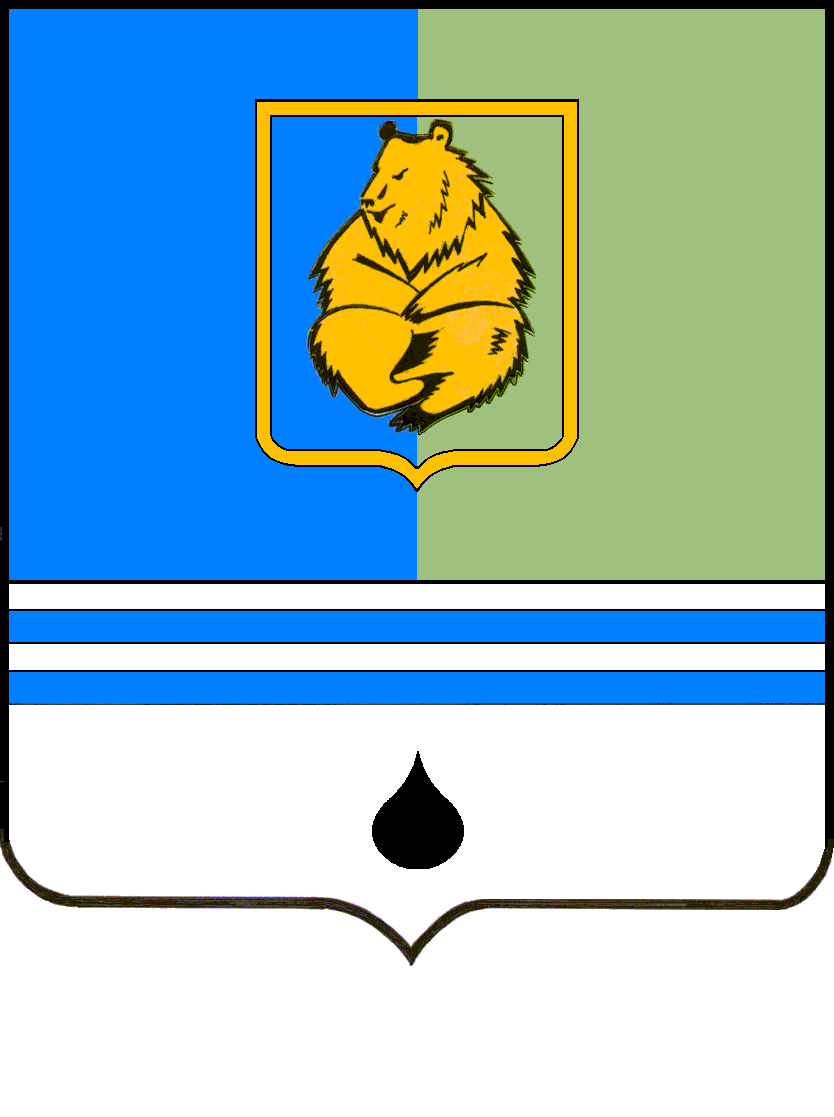 ПОСТАНОВЛЕНИЕАДМИНИСТРАЦИИ ГОРОДА КОГАЛЫМАХанты-Мансийского автономного округа - ЮгрыПОСТАНОВЛЕНИЕАДМИНИСТРАЦИИ ГОРОДА КОГАЛЫМАХанты-Мансийского автономного округа - ЮгрыПОСТАНОВЛЕНИЕАДМИНИСТРАЦИИ ГОРОДА КОГАЛЫМАХанты-Мансийского автономного округа - ЮгрыПОСТАНОВЛЕНИЕАДМИНИСТРАЦИИ ГОРОДА КОГАЛЫМАХанты-Мансийского автономного округа - Югрыот [Дата документа]от [Дата документа]№ [Номер документа]№ [Номер документа]от [Дата документа] № [Номер документа]№ п/пНаименование резервовОтветственный за создание и содержание1.Финансовые средстваКомитет финансов Администрации города Когалыма (М.Г.Рыбачок)2.Номенклатура и объем резерва материальных ресурсов (запасов) лекарственных, перевязочных средств, имущество медицинского назначения и медицинского оборудования на 50 пострадавших БУ ХМАО-Югры «Когалымская городская больница (И.И.Заманов)3.Номенклатура и объем резерва материально-технических ресурсов (запасов) на объектах жилищно-коммунального хозяйства.МКУ «УКСиЖКК города Когалыма» (И.Р.Кадыров)4.Номенклатура и объем резерва (запасов) средств индивидуальной защиты, приборов дозиметрического контроля и химической разведки, аварийно-спасательного оборудования и снаряженияОтдел по делам гражданской обороны и чрезвычайным ситуациям Администрации города Когалыма (С.А.Ларионов)4.Номенклатура и объем резерва оборудования и материальных ресурсов (запасов) средств защиты населения от природных пожаровОтдел по делам гражданской обороны и чрезвычайным ситуациям Администрации города Когалыма (С.А.Ларионов)5.Номенклатура и объем резервы технических средств оповещения для муниципальной системы оповещения города КогалымаМКУ «ЕДДС города Когалыма» (И.Ю.Доронин)6Номенклатура и объем резерва продовольственных запасов (запасов) на 50 пострадавшихКГ МУТП «Сияние Севера»(Г.М.Шагапов)7Номенклатура объемов резервов материальных ресурсов (запасов) средств для устранения аварий на электрических сетяхАО «ЮТЭК-Когалым»(Ю.А.Веприков)8Номенклатура объемов резервов материальных ресурсов (запасов) средств для устранения аварий на сетях теплоснабженияООО «КонцессКом»(А.Е.Зубович)9Номенклатура объемов резервов материальных ресурсов (запасов) средств для устранения аварий на сетях водоснабжения и водоотведенияООО «ГОРВОДОКАНАЛ»(А.Н.Шекета)10Номенклатура объемов резервов материальных ресурсов (запасов) средств для устранения аварий на сетях газоснабженияАО «Когалымгоргаз»(М.А.Сагдеев)от [Дата документа] № [Номер документа]от [Дата документа] № [Номер документа]№ п/пНаименованиеЕд. измеренияКол-во1Ранцевый противопожарный огнетушитель шт.302Опрыскиватель-распылитель ранцевыйшт.43Мотопомпа бензиновая шт.44Бензопилашт.35Бензиновый генераторшт.2от [Дата документа] № [Номер документа]№ п/пНаименованиеЕд. изм.Кол-во1Пожарный костюм добровольцашт.102Противогаз ГП-7шт.8553Костюм Л-1шт.114ВПХРшт.45Газоанализатор хлора "Колион-701"шт.16Метеостанция "RST Meteoscan"шт.17Дозиметр ДРГ-01 - «ЭКО-1»шт.18Индивидуальный дозиметр ИД-1шт.39дозиметр ДП-5Вшт.310Дозиметр-радиометр АНРИ-01-02 (сосна)шт.1от [Дата документа] № [Номер документа]№ п/п Наименование продуктаЕд. изм.Норма, на 1 чел.Объем резерва (запаса) из расчета на 3 суток на 50 чел. 1.Мука для выпечки хлеба и хлебобулочных изделийгр.460690002.Крупа гречневаягр.4060003.Крупа рисоваягр.4060004.Изделия макаронныегр.4060005.Консервы мясныегр.150225006.Консервы рыбныегр.100150007.Масло животноегр.5075008.Масло растительноегр.1015009.Продукция молочной и сыродельной промышленностигр.25375010.Сахаргр.751125011.Чайгр.2300012.Овощи, грибы, картофель, фрукты сушеныегр.15225013.Консервы плодовые и ягодные, экстракты ягодные, гр.1001500014.Консервы овощные, томатныегр.4606900015.Соль повареннаягр.20300016.Пряности пищевкусовые, приправы и добавкигр.0,115от [Дата документа] № [Номер документа]№ п/пНаименование материальных ресурсовЕд. изм.Кол-во1Зарядное устройство УМС "ЗУ QPS 48-24"шт.12Блок сопряжения сигналов (БСС)шт.13БУС УЯИД.468333.001шт.14БПРУ-02 (без ЗИП-0) УЯИД.468332.016шт.1от [Дата документа] № [Номер документа]№ п.пНаименование оборудования и материаловЕд.изм.Кол-во№ п.пНаименование оборудования и материаловЕд.изм.Кол-во1234В/В электрооборудованиеВ/В электрооборудованиеВ/В электрооборудованиеВ/В электрооборудованиеТрансформаторыТрансформаторыТрансформаторыТрансформаторы1  ТМ-630кВА/6/0,4кВшт.12Вакуумные выключатели ВВ/TELшт.2РазъединителиРазъединителиРазъединителиРазъединители3РЛНД-1-10/400 с приводом ПР-10шт.14РВЗ-10/630/11шт.2Трансформаторы тока Трансформаторы тока Трансформаторы тока Трансформаторы тока 5Ограничители перенапряжеия ОПН-10-6кВшт.65Ограничители перенапряжеия ОПН-10-6кВшт.66Предохранители ПКТ-10-31.5Ашт.3Блок микропроцессорных Блок микропроцессорных Блок микропроцессорных Блок микропроцессорных 7Шины 6*60кг608Масло трансформаторноекг1200Н/В электрооборудованиеН/В электрооборудованиеН/В электрооборудованиеН/В электрооборудованиеАвтоматические выключателиАвтоматические выключателиАвтоматические выключателиАвтоматические выключатели9250Ашт.210630Ашт.2111000Ашт.2121600Ашт.1ВЛЭПВЛЭПВЛЭПВЛЭППровод голыйПровод голыйПровод голыйПровод голый13АС-35кг10014АС-95кг10215Провод изолирован.СИП -3х70+1х95м100Кабельные линии электропередачКабельные линии электропередачКабельные линии электропередачКабельные линии электропередачкабель силовой: кабель силовой: кабель силовой: кабель силовой: 16ААБлу-10(3х240)м10017ААБл-10(3х120); м5318ААБЛ 6 (3х95)м10019КГХЛ-4х95+1х35м12920АВБбШв-1(4х185)10021АПвПг-10-1х120/35м10022АПвПг-10-1х240/50м10023КГ-4х35м15024КГ-3х50+1х16м10025АВБбШв-1(4х120)м10026АВВГ нг LS  4 х95м100Муфты Муфты Муфты Муфты соединительныесоединительныесоединительныесоединительные27СТП-10-70/120компл.628СТП-10-150/240шт.629POLJ-42/1х70-120шт.530POLJ-12/1х120-240шт.6концевые концевые концевые концевые 31концевая муфта 1ПКНТ-35-L 50/240шт.632POLI-01/14-150-240шт.433POLI-42/1х35х70шт.4343КВТП-10/150-240шт.2353КНТП-10/70-120шт.4363КНТП-10/150-240шт.4374КВТП-1-70/120шт.4переходныепереходныепереходныепереходные38TRAJ-12/1х70-120шт.539TRAJ-12/1х150-240шт.540Гильзы соединительныешт.4841Кабельные наконечникишт.4842Лента сигнальнаярулон1ИнвентарьИнвентарьИнвентарьИнвентарь43Термосшт.244Электродыпач.445Изоленташт.1046Огнетушитель ОУ-1шт.347Ранцевый огнетушитель РЛО-Мшт.1048Пожарный вентельшт..449Комплект зимней спецодеждык-т350Комплект летней спецодеждык-т251Переноска 30мк-т152Переноска 50мк-т153Дизельная электростанция пердвижная мощностью 100Втшт.1от [Дата документа] № [Номер документа]№ п/пНаименованиеЕд.изм.Кол-во 1234МатериалыМатериалыМатериалыМатериалыТрубыТрубыТрубыТрубы1.Труба Ду 57м\п102.Труба Ду 76м\п103.Труба Ду 89м\п104.Труба Ду 108м\п105.Труба Ду 159м\п106.Труба Ду 219м\п10ХомутыХомутыХомутыХомуты7.Хомут на трубу Дн 114шт28.Хомут на трубу Дн 159шт29.Хомут на трубу Дн 219шт2ЗадвижкиЗадвижкиЗадвижкиЗадвижки10.Задвижка фланцевая Ду 50шт411.Задвижка фланцевая Ду 80шт312.Задвижка фланцевая Ду 100шт313.Задвижка фланцевая Ду 150шт214.Задвижка фланцевая Ду 200шт1ВентилиВентилиВентилиВентили15.Кран шаровый Ду 15шт316.Вентиль муфтовый Ду 20шт317.Вентиль муфтовый Ду 25шт318.Вентиль муфтовый Ду 32шт219.Вентиль муфтовый Ду 40шт320.Вентиль муфтовый Ду 50шт4ЗаглушкиЗаглушкиЗаглушкиЗаглушки21.Заглушка на запорную арматуру Ду50шт622.Заглушка на запорную арматуру Ду80шт423.Заглушка на запорную арматуру Ду100шт424.Заглушка на запорную арматуру Ду150шт425.Заглушка на запорную арматуру Ду200шт226.Заглушка на запорную арматуру Ду250шт2ОтводыОтводыОтводыОтводы27.Отвод крутоизогнут.Ду50шт528.Отвод крутоизогнут.Ду80шт529.Отвод крутоизогнут.Ду100шт330.Отвод крутоизогнут.Ду150шт331.Отвод крутоизогнут.Ду200шт2ПрокладкиПрокладкиПрокладкиПрокладки32.Прокладка(паронит)Ду50шт633.Прокладка(паронит)Ду80шт634.Прокладка(паронит)Ду100шт635.Прокладка(паронит)Ду150шт436.Прокладка (паронит)ду200шт237.Прокладка(паронит)Ду250шт238.Прокладка(паронит)Ду350шт339.Паронит листовойкг1040.Набивка сальниковаякг541.Резина термостойкаякг1042.Резьба Ду15-50комп4ИнструментИнструментИнструментИнструмент43.Набор 2-х рожковых ключейком244.Ключ трубный №2,№3,№5наб245.Зубилошт246.Молотокшт147.Кувалдашт248.Монтажкашт249.Напильники разныешт350.Ножовка по металлушт251.Топоршт152.Лопата совковаяшт353.Лопата штыковаяшт354.Ножницы по металлушт155.Круг отрезнойшт556.Комплект газорезкикомп157.Электроды ОК46,ду 3.5мм.кг1058.Маска сварщикашт159.Набор сверлкомп160.Костюм пониженных температуркомп161.Валенки с галошамипар362.Тент брезентовыйшт.163.Спец. одеждакомпл.264.Сапоги болотныепар165.Рукавицы х\бпар.1066.Огнетушительшт167.Противогаз ПШ-2шт268.Ведрошт269.Веревкам\п1070.Щит деревянный (2х0.7) м.шт271.Стекло темноешт572.Аптечкашт273.Фонарь переносной ФР-6шт174.Болты с гайками М9-М24шт20Инструменты (материалы)Инструменты (материалы)Инструменты (материалы)Инструменты (материалы)75Набор 2-х рожковых ключей №10-41 компл.176Ключ газовый №3 и №2шт.277Зубилошт.278Напильникшт.379Молотокшт.180Кувалдашт.181Монтажкашт.282Ножовка по металлушт.183Ножовка по деревушт.184Топоршт.185Лопата совковаяшт.286Лопата штыковаяшт.287Рулетка 10мшт.188Съемникшт.189Щит деревянныйшт.190Фонарь аккумуляторныйшт.191Аптечкашт.192Термометр показывающий 0-1500Сшт.293Болты с гайками М8-М24шт. каждого размера1094Паронит листовойкг1095Набивка МБ-505 ПТФЭкг2СИЗ (спецодежда и прочее)СИЗ (спецодежда и прочее)СИЗ (спецодежда и прочее)СИЗ (спецодежда и прочее)96Костюм прорезиненныйкомпл.297Костюм брезентовыйкомпл.198Костюм пониженных температуркомпл.299Костюм х/бшт.2100Сапоги резиновыепар.2101Рукавицы х/бпар.5102Электроды Ø 3ммпачка1103Противогаз ПШ-2шт.1104Огнетушитель ОП4(3)шт.1105Респираторшт.2106Ножшт.1107Комплект газорезкишт.1108Очки защитныешт.1109Маска сварщикашт.1110Веревкам/п10111Ведрошт.1Заглушки для фланцевых соединенийЗаглушки для фланцевых соединенийЗаглушки для фланцевых соединенийЗаглушки для фланцевых соединений112Заглушка Ду50шт.2113Заглушка Ду100шт.2114Заглушка Ду150шт.2115Заглушка Ду200шт.2116Заглушка Ду300шт.1РТС-2 левобережная частьРТС-2 левобережная частьРТС-2 левобережная частьРТС-2 левобережная часть117Набор 2-х рожковых ключей №10-41 компл.1118Ключ газовый №2 и №3шт.2119Зубилошт.2120Напильникшт.3121Молотокшт.1122Кувалдашт.2123Монтажкашт.2124Ножовка по металлушт.1125Топоршт.1126Лопата совковаяшт.2127Лопата штыковаяшт.2128Рулетка 10мшт.1129Съемникшт.1130Щит деревянныйшт.2131Набор сверелкомпл.1132Комплект газорезкишт.1133Ножшт.1134Очки защитныешт.1135Термометр показывающий 0-1500Сшт.2136Огнетушитель ОП4(3)шт.1137Веревкам/п10138Отрезные кругишт.5139Аптечкашт.1140Электроды Ø 3ммпачка1141Респираторшт.2142Фонарь аккумуляторныйшт.1143Паронит листовойкг15144Набивка МБ-505 ПТФЭкг5145Хомуты Ø 57-325ммкомпл.4146Костюм х/бкомпл.2147Сапоги резиновыепар.2148Маска сварщикашт.1149Костюм пониженных температуркомпл.2150Валенки с галошамипар.2151Болты с гайками М8-24шт.10152Ножницы по металлушт.1153Сгоны резьбовые 15*-50*компл.4154Отвод Ø 15-150ммшт.4Заглушки для фланцевых соединенийЗаглушки для фланцевых соединенийЗаглушки для фланцевых соединенийЗаглушки для фланцевых соединений155Заглушка Ø15шт.2156Заглушка Ø50шт.2157Заглушка Ø100шт.2158Заглушка Ø150шт.2Цех КИПиАЦех КИПиАЦех КИПиАЦех КИПиА159Исполнительный механиз МЭОшт.2160Манометр технический МП-3 У 0-1 кгс/см²шт.1161Манометр технический МП-3 У 0-6 кгс/см²шт.1162Манометр технический МП-3 У 0-10кгс/см²шт.1163Манометр технический МП-3 У 0-40кгс/см²шт.2164Манометр технический МП-4 У 0-1 кгс/см²шт.1165Манометр технический МП-4 У 0-25кгс/см²шт.1166Манометр технический МП-4 У 0-40кгс/см²шт.2167ПБР-3Ашт.2168Метран-43 ДИ 0.4 МПашт.1169Метран-100 ДИВ 0,315…0,0315 кПашт.1170СДВ-И 1.6 МПа шт.1171СДВ-И 0,04 МПашт.2172Метран-150 ДИ-518 0,16 МПашт.1173ТСПУ276 (0…+200)°Сшт.1174Reversing Contactor RCZ 1 Oшт.2175Контактор RMUR65 И Мшт.1176МЭОФ-220Вшт.3177ТПТУ Метран-276 (0…500)°Сшт.2178ТПТУ Метран-276 (0…300)°Сшт.2179ТСМУ Метран-274 (0…100)°Сшт.1180ТСПУ 205 (0…500)°Сшт.1181ЛУЧ-1 АМ шт.1182САУ-М6шт.1Подшипники электродвигателейПодшипники электродвигателейПодшипники электродвигателейПодшипники электродвигателей1836310 Z Шариковый закрытыйшт.41846310 -2RS Шариковый закрытыйшт.41857312 BGA Шариковый закрытыйшт.41866312 Z Шариковый закрытыйшт.61876316 Шариковый закрытыйшт.2188316 Z Шариковый закрытыйшт.61896316 RS Шариковый закрытыйшт.61902316 КМ Роликовыйшт.41916317 Шариковый открытыйшт.21926317 2RS Шариковый закрытыйшт.8193N317 Роликовыйшт.61946319 Шариковый открытыйшт.41956320 Шариковый открытыйшт.61966320 RSшт.6197N320 Роликовыйшт.61982320 КМ Роликовыйшт.61992320 Роликовыйшт.62006322А Шариковый открытыйшт.42016322 Шариковый открытыйшт.42022322М Роликовыйшт.42032322Л Роликовыйшт.42046324 Шариковый открытыйшт.2Автоматические выключатели, вакуумные выключатели, контакторы, разъединителиАвтоматические выключатели, вакуумные выключатели, контакторы, разъединителиАвтоматические выключатели, вакуумные выключатели, контакторы, разъединителиАвтоматические выключатели, вакуумные выключатели, контакторы, разъединители205Рубильник ножевого типа 3-х фазный, ток-1000Ашт.1206Автоматический выключатель ВА 51-39/630Ашт.3207Автоматический выключатель ВА 51-39/400Ашт.2208Автоматический выключатель ВА -08/630Ашт.1209Автоматический выключатель ВА -04-36/400Ашт.1210Автоматический выключатель ВА 88-33/50Ашт.2211Контактор SIMENS-200А/400Вшт.3212Контактор SIMENS-75А/400Вшт.4213Пускатель реверсивный ПМ-12/160-600, 160Ашт.4214Контактор КТИ-5225, 250А/400Вшт.4215Контактор вакуумный ВК530А-690В (КВГМ-50)шт.8216Автоматический выключатель АЕ-2046/63Ашт.2217Пускатель эл.магнитный КМИ-23 210шт.12Кабельная продукцияКабельная продукцияКабельная продукцияКабельная продукция218ПВС 3*2,5 мм2м.50219КГХЛ 3*2,5 мм2м.100220ВВГ 3*1,5 мм2м.100221АВВГ 4*25 мм2м.100МатериалыМатериалыМатериалыМатериалы222Рем.комплект термоусадочныйкомпл.5ЦпоРОЦпоРОЦпоРОЦпоРО223Газ кислород в баллонахм³(шт)12,4(2)224Газ пропан в баллонахкг(шт)42(2)от [Дата документа] № [Номер документа]№п/пНаименование материалов и оборудованияЕдн.изм.Кол-во12341Насос канализационный ГНОМ -10/10шт12Насос погружной SР30-6шт13Водяной насос (мотопомпа) HONDA WT30Xшт1Труба стальнаяТруба стальнаяТруба стальнаяТруба стальная4Труба Ду-25 стальнаят0,15Труба Ду-50 стальнаят0,16Труба Ду-108 стальнаят0,17Труба Ду-159 стальнаят0,158Труба Ду-219 стальнаят0,29Труба  НКТ 2,5 стальнаят0,5Запорная арматураЗапорная арматураЗапорная арматураЗапорная арматура10Вентиль Ду-20шт1011Вентиль Ду-25шт1012Вентиль Ду-32шт1013Вентиль Ду-50шт514Затвор Ру16 Ду-50шт515Затвор Ру16 Ду-80шт216Затвор Ру16 Ду-100шт217Задвижка Ру16 Ду-150шт218Задвижка Ру16 Ду-250шт119Задвижка Ру16 Ду-300шт120Отводы Ду-50,76,89шт1021Обратный клапан Ду-100шт322Обратный клапан Ду-150шт323Обратный клапан Ду-200шт224Редуктор кислородныйшт125Редуктор пропановый шт126Силовой кабельм25027Электрогенератор Briggs Stratton 8500EAшт128Виброплита Bomagшт129Сварочный генератор Riging Makina HDC 315(40-315)шт130Электрообогреватель ПЭТшт231Тепловая пушкашт332Станция управления Каскадшт133Краны пожарные Ду-50шт234Рукав кислородныйк-т135Гвозди  кг5036Лампы накаливанияшт2037Асбестовый шнуркг1838Электроды ОКкг5039Лампа паяльнаяшт2от [Дата документа] № [Номер документа]№ п/пНаименованиеНаименованиеЕд. изм.Кол-во1Задвижка фланцеваяD 80шт.22Задвижка фланцеваяD 100шт.13Задвижка фланцеваяD 150шт.14Отвод 900 метD 25шт.55Отвод 900 метD 32шт.56Отвод 900 метD 50шт.57Отвод 900 метD 100шт.28Отвод 900 метD 159шт.29Отвод 900 электросварной SDR 11D 50шт.310Отвод 900 электросварной SDR 11D 63шт.311Отвод 900 электросварной SDR 11D 110шт.212ТрубаD 15пм.2013ТрубаD 32пм.2014ТрубаD 50пм.2015ТрубаD 76пм.2016ТрубаD 108пм.1017Труба ПЭ 100 SDR 11D 50пм.2018Труба ПЭ 100 SDR 11D 63пм.2019Труба ПЭ 100 SDR 11D 110пм.1520Неразъемное соединение SDR 11D 50/40*3,5шт.521Неразъемное соединение SDR 11D 63/57*3,5шт.522Неразъемное соединение SDR 11D 110/108*4шт.523Уголок25х25т.0,0424МуфтаD 20шт.525МуфтаD 25шт.526МуфтаD 32шт.1027МуфтаD 40шт.1028Муфта электросварная SDR 11D 50шт.529Муфта электросварная SDR 11D 63шт.530Муфта электросварная SDR 11D 110шт.331Тройник электросварной SDR 1150/50шт.132Тройник электросварной SDR 1163/63шт.133Тройник электросварной SDR 11110/110шт.134КонтргайкаD 15шт.535КонтргайкаD 40шт.1036Кран фланцевыйD 15шт.537Кран фланцевыйD 20шт.538Кран фланцевыйD 32шт.539Кран фланцевыйD 40шт.540Кран фланцевыйD 50шт.341ВентильD 50шт.242ФланецD 32шт.343ФланецD 50шт.344ФланецD 100шт.445КислородКислородбаллон246ПропанПропанбаллон247Электроды ОК-46Электроды ОК-46т0,0548Изоляционная лентаИзоляционная ленташт.149Рукав пожарныРукав пожарным.5050ОгнетушительОгнетушительшт.251СпецодеждаСпецодеждак-т252ПротивогазПротивогазшт.553Набор гаечных ключейНабор гаечных ключейк-т154Редуктор газовыйРедуктор газовыйшт.155Шланг кислородныйШланг кислородныйпм.2556Аппарат для электромуфтовой сваркиАппарат для электромуфтовой сваркишт.157КомпрессорКомпрессоршт.1